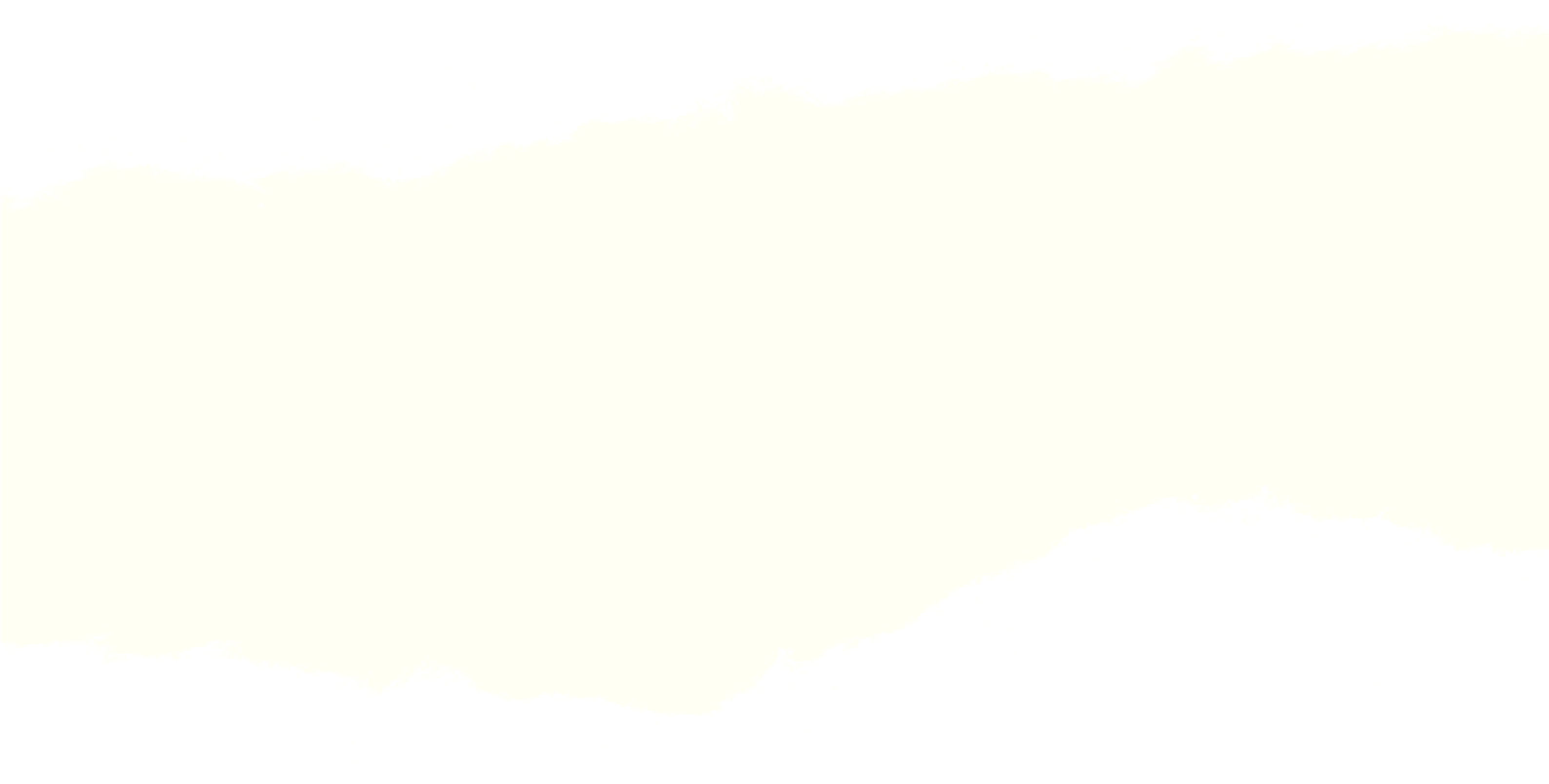 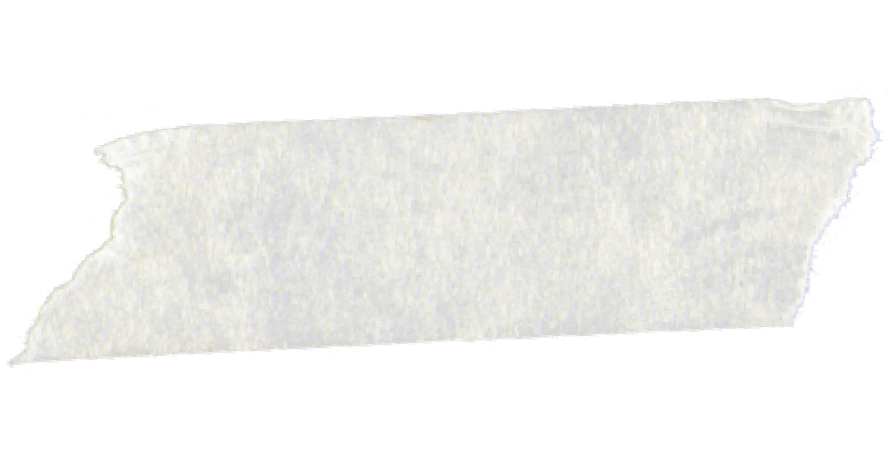 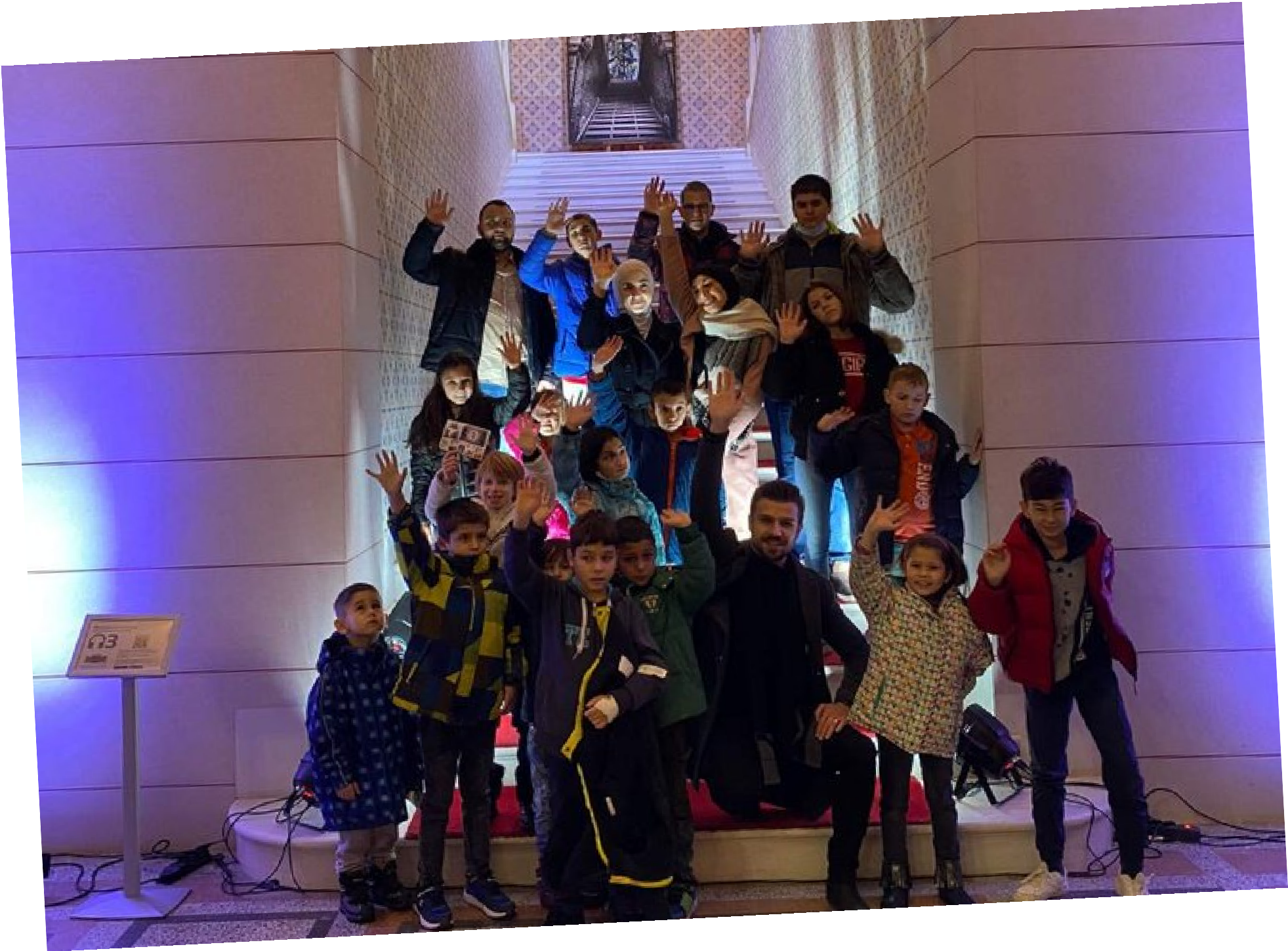 MJESEČNI IZVJEŠTAJ FONDACIJE MUHAREM BERBIĆ ZA MJESEC NOVEMBAR 2021. GODINEPISMO NAŠEG STIPENDISTEDragi moji FMB-ovci,bliži nam se kraj 2021. godine. U ovoj godini se desilo mnogo lijepih stvari, a jedna od njih je i dasam upisao trecu godinu Elektrotehničkog fakulteta na odsjku za automatiku i	elektroniku. Ubuducnosti želim da se ostvarim kao prosvjetni radnik, jer smatram da bi to bio poziv na koji bi seodazvao na pravi način. Također, mislim da je našem sistemu školstva potrebno dosta mladihprofesora, koji ce se truditi da upute učenike u smjeru u kome današnje tehnologije idu.Smatram da se trudom i radom može postici postigao uz Vašu pomoc.́sve u životu. Dokaz za to su i moji uspjesi koje samVaša stipendija je moj motiv da se trudim više kako bih u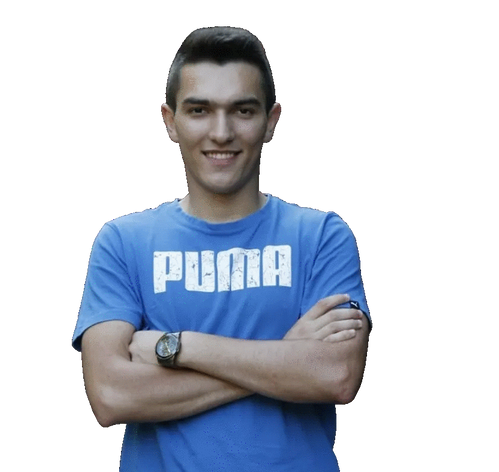 buducnosti mogao  doprinijeti  svojoj  porodici  i  zajednici.Zbog toga sam i izabrao poziv profesora jer kao profeor mogu da unaprijedim živote mladih ljudi. Mladima treba pomoć i podrška, baš kao što je Vi u Fondaciji Muharem Berbić pružate nama. Ovim putem Vam se zahvaljujem na tome što ste nastavili da mi pružate podršku u nastavku mog obrazovanja.Vaš Mersad SˇiljakNAŠE AKTIVNOSTI TOKOM MJESECA NOVEMBRAUplacéena stipendija za 48 stipendista Fondacije Muharem BerbićFondacija Muharem Berbić je tokom mjeseca novembra 2021. godine nastavila da pruža podršku učenicima osnovnih i srednjih škola, studentima fakulteta i uspješnim mladim sportistima. Stipendija Fondacije Muharem Berbić seuplacuje svih dvanaest mjeseci tokom godine, a najvecibroj korisnika stipendije dolazi iz porodica sa niskim socio-ekonomskim statusom, populacije osoba sa invaliditetom, te djece i mladih bez roditeljskog staranja.Ovaj program je najdugovječniji program Fondacije Muharem Berbić koji je započeo 2015. godine i čija realizacije senastavlja i dalje, uz kontinuirano povecanje broja korisnika programa.Podršǩka drugim organizacijama civilnog drušťtvaPružanjem podrške za druge organizacije civilnog društva stvaramo sigurnije okruženje za kompletno društvo. Fondacija   Muharem   Berbić nastavlja   da   pruža   finansijsku   podršku   i   pomoć drugim   udruženjima,   ali   i našim prijateljima. Tokom mjeseca novembra nastavili smo da podržavamo Plivački Klub SPID iz Sarajeva, STK Kreka iz Tuzle, te Humanitarnu udrugu "Altruist" iz Mostara.Izuzetno  nas  raduje  činjenica  da  se  kroz  ovaj  program  može  podržati vecistanovništva, s posebnim akcentom na djecu i mlade.broj  korisnika  iz  različitih  grupa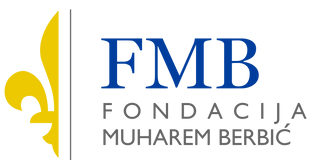 Aktivnosti za djecu bez roditeljskog staranja iz Sarajeva i ZeniceTokom mjeseca novembra 2021. godine, organizovali smo dvije aktivnosti za djecu bez roditeljskog staranja iz JU "Dom porodice" Zenica i Dječijeg doma "Bjelave" u Sarajevu. Kroz ove aktivnosti smo željeli da djeca i mladi posjete značajne kulturno-historijske institucije na području ova dva grada. Tako smo u Zenici posjetili Muzej grada Zenice, te tvrđavu Vranduk, Muzej optičkih iluzija, Vijećnicu grada Sarajeva, te Olimpijski muzej Sarajevo. Na ovim aktivnostima učestvovalo je preko 50 djece i mladih bez roditeljskog staranja. Moramo da istaknemo da smo u ovim druženjima uživali, ali i da smo još jednom se uvjerili da smo na ispravnom putu jer podržavamo ovu skupinu bosanskohercegovačkog društva. Navedene aktivnosti su podržane od strane Ministarstva za kulturu i sport Kantona Sarajevo i Ministarstva obrazovanja, nauke, kulture i sporta Zeničko - dobojskog kantona.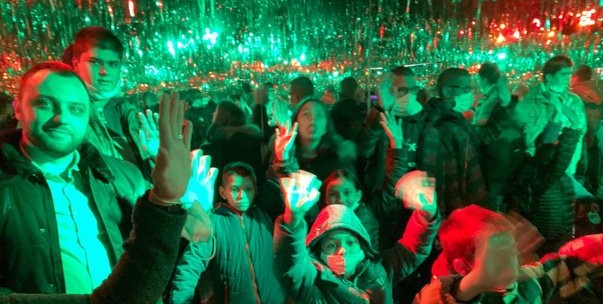 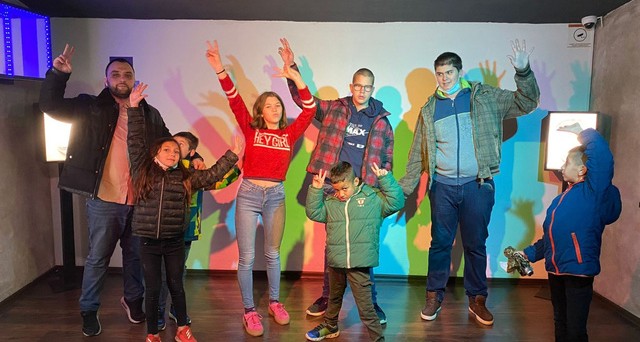 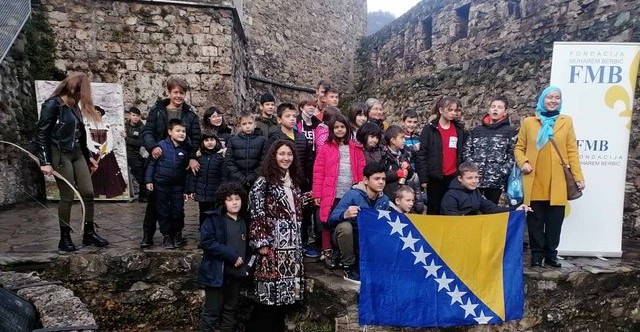 Edukacije volontera u sklopu projekta "Stariji brat, starija sestra"Fondacija Muharem Berbić je partnerska organizacija na programu "STARIJI BRAT, STARIJA SESTRA", a tokom 2021. godine smo standarde programa uspjeli prilagoditi djeci sa invaliditetom. Tokom mjeseca novembra smo organizovali edukacije za 23 prijavljena volontera  od kojih  će 15 dobiti  priliku  da se druži sa 10 djece iz Sarajeva i 5 djece iz Visokog. Aktivnosti u okviru ovog programa su podržane od Fondacije SBSS, a u narednim mjesecima ćemo nastaviti da realizujemo druženja sa djecom i njihovom starijom braćom i sestrama.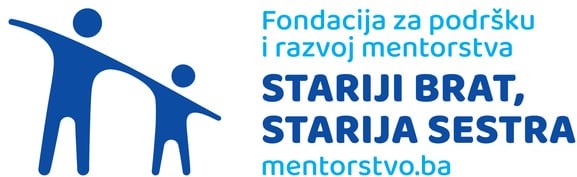 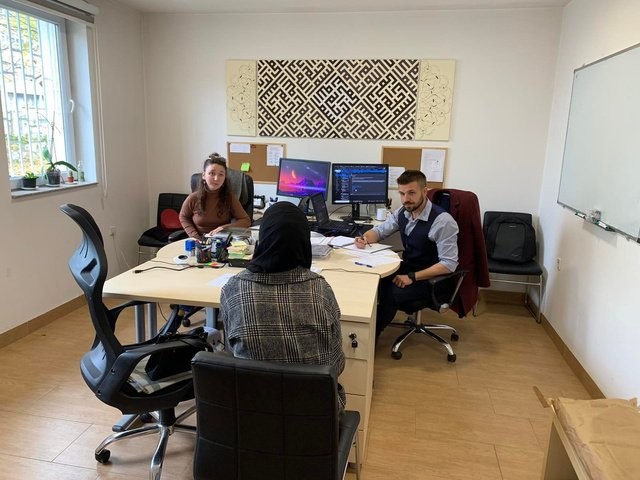 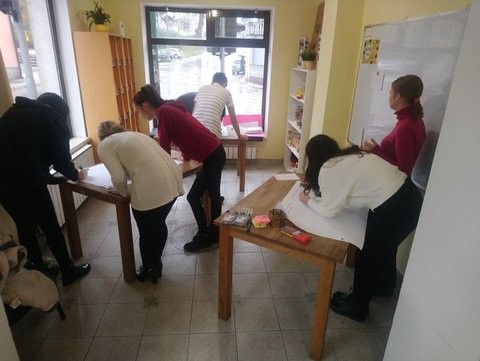 Dodjeljene nagrade za NAJ uč̌iteljice grada Visokog za 2021. godinuKako smo u prethodnim mjesecima organizovali nagradno  takmičenje,  u mjesecu  novembru  smo dodjelili nagrade na NAj učiteljice grada Visokog. Tu noć, Razvojni centar Fondacije Muharem Berbić je bio mjesto susreta, razmjene znanja, ali i mjesto ponosa  jer  smo  svi  bili  ponosni  na trud,  rad  i zalaganje koji provjetni radnici  ulažu  u nove  generacije.  Nagrade  koje  su dodijeljene  za prva  tri mjesta  i jedna specijalna nagrada za jedinog učitelja osigurane su iz sredstava Fondacije Muharem Berbić i od strane gradonačelnika grada Visokog gospodina Mirze Ganića.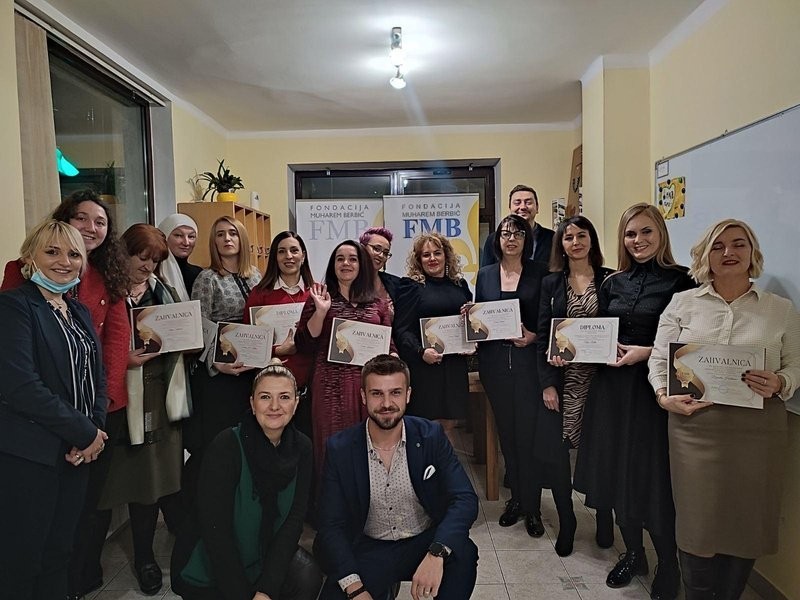 AKTIVNOSTI RAZVOJNOG CENTRA FONDACIJE MUHAREM BERBIĆObzirom da se bliži kraj prvog polugodišta školske 2021./2022. godine, Razvojni centar dobija sve veći broj korisnika. Posebno  nas  raduje  činjenica  da naše aktivnosti i značaj  prepoznaju lokalne institucije poput Javne Ustanove Centar za socijalni rad Visoko i Gradske Uprave  Visoko,  ali  i međunarodnih donatora  poput  Global  Youth  Mobilization.   S   pravom   ističemo  da   je   Razvojni centar Visoko postao respektabilna  institucija  koja  ostvaruje  sasradnju  sa osnovnim  i srednjim školama, ali i utiče na razvoj lokalne   zajednice,    razvoj    obrazovnog    procesa,    ali    i    pruža direktnu podršku najugroženijim kategorijama iz Visokog.Iako se Razvojni centar primarno bavi problemima i izazovima djece i mladih osnovne škole, sve je veći broj zahtjeva i srednjih škola, ali i Centra za socijalni rad za pružanjem usluga mladima koji pohađaju srednje škole.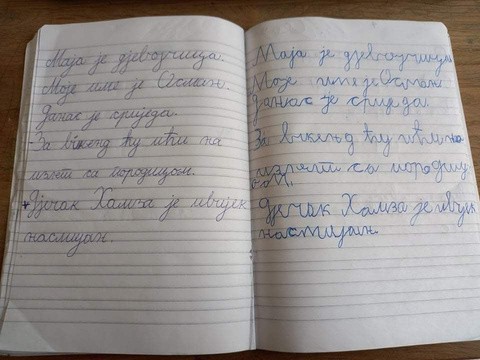 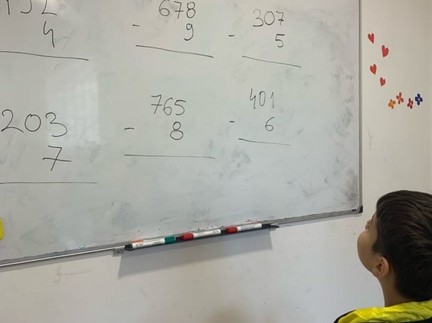 OSTALE AKTIVNOSTI KROZ FOTO OBJEKTIV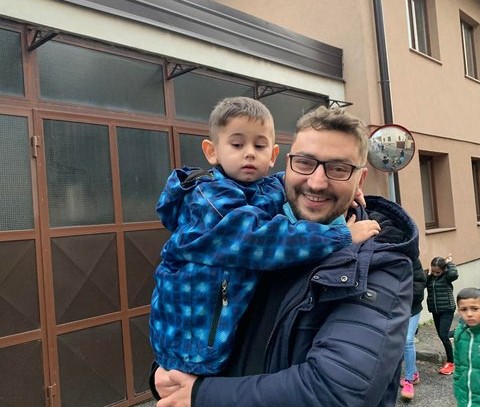 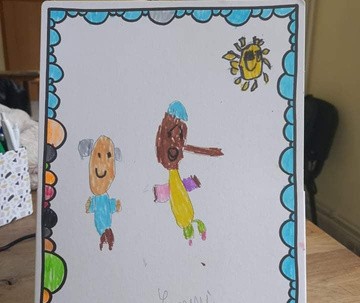 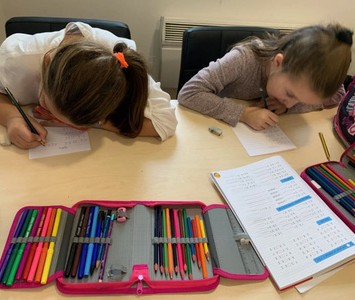 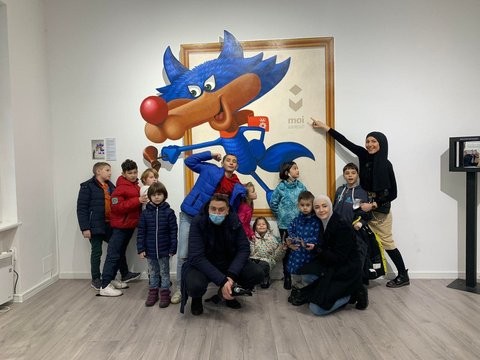 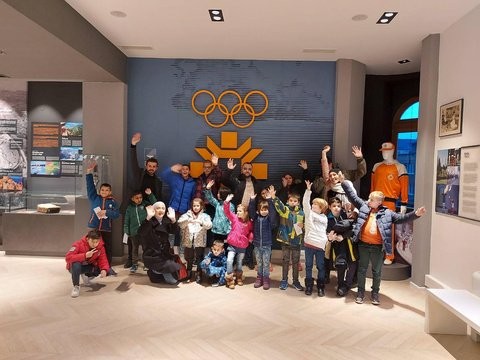 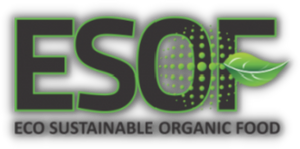 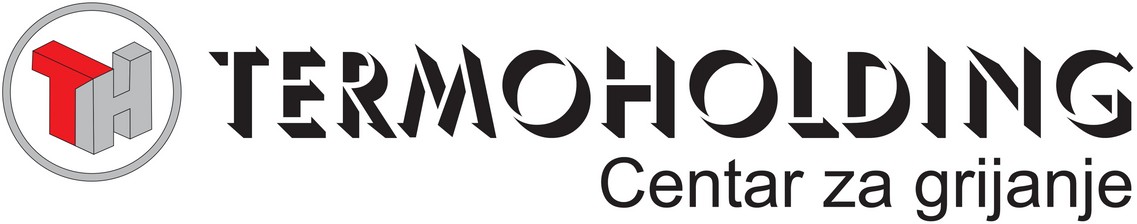 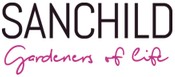 SVE OVO, ALI I MNOGO VIŠE, POSTIGLI SMO UZ POMOĆ NAŠIH PRIJATELJA, PARTNERA I DONATORA!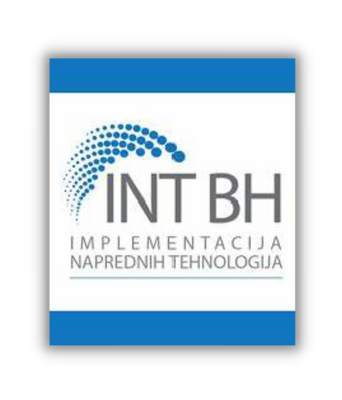 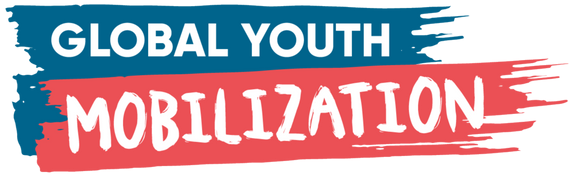 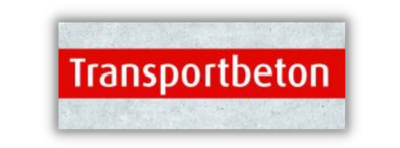 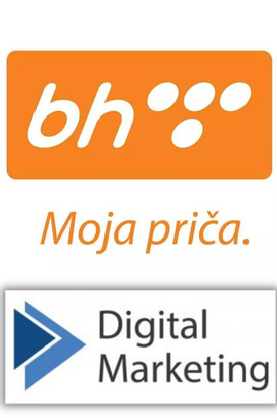 MINI MARKET ROSULJE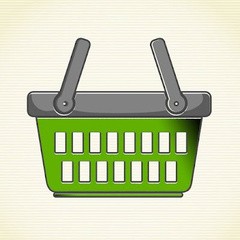 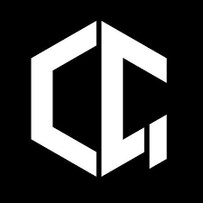 city gym sarajevo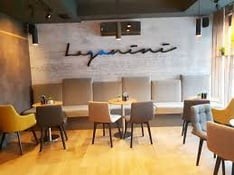 caffe laganiniRESTORAN NAFAKA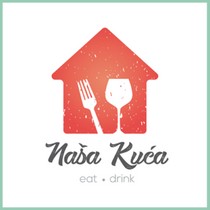 restoran naša kuća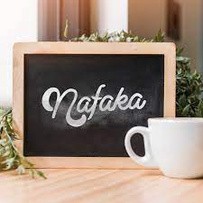 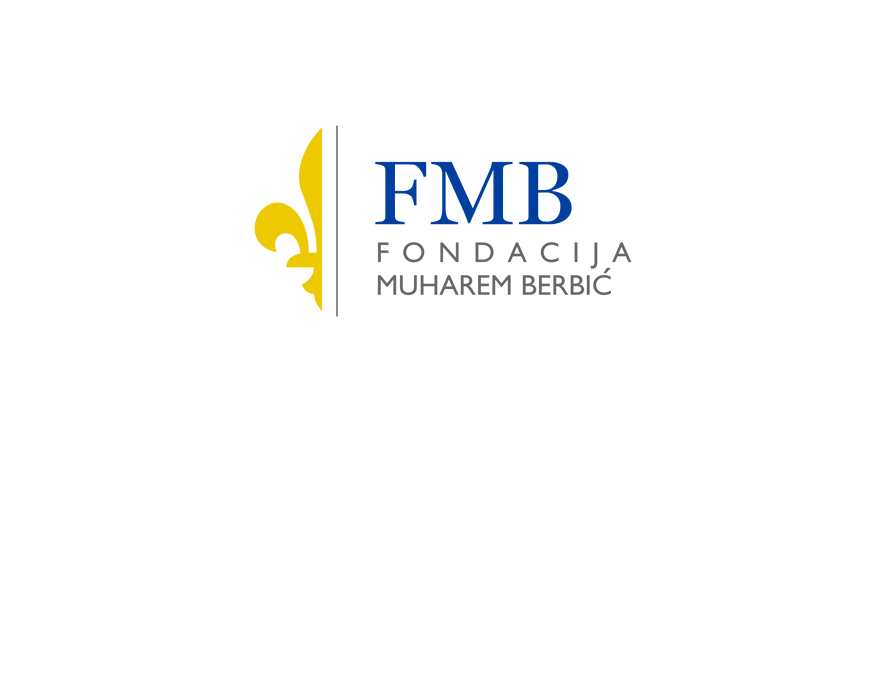 KONTAKT PODACIKancelarija u Sarajevu: Hamdije Kreševljakovića 37, 71000 Sarajevo 033/221-459Razvojni centar Visoko: Kralja Tvrtka 62, 71300 Visoko 062/159-049Mail: info@fmb.foundation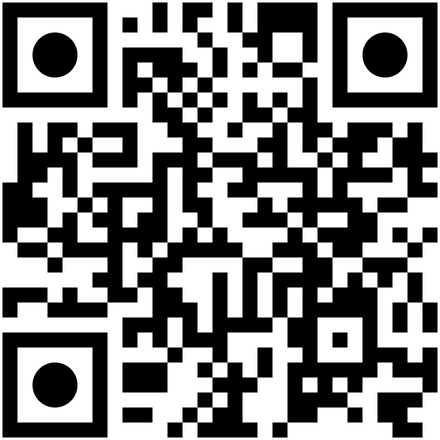 